администрация ПОСТАНОВЛЯЕТ: 1. Внести изменения в  постановление администрации муниципального района «Печора»  от  03.04.2020 г. № 310 «О создании межведомственной комиссии по охране труда МО МР «Печора»:1.1. Приложение 1 к постановлению изложить в редакции согласно приложению к настоящему постановлению.          2. Настоящее постановление подлежит размещению на официальном сайте администрации муниципального района «Печора».Приложениек постановлению администрации                                                                      муниципального района «Печора»                                                                   от        14 .04.2020 г. № 331Состав межведомственной комиссии  по охране труда муниципального образования муниципального района «Печора»____________________________-АДМИНИСТРАЦИЯ МУНИЦИПАЛЬНОГО РАЙОНА «ПЕЧОРА»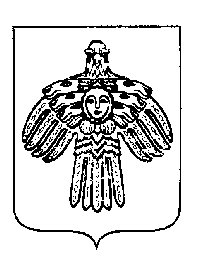 «ПЕЧОРА»  МУНИЦИПАЛЬНÖЙ  РАЙОНСААДМИНИСТРАЦИЯ ПОСТАНОВЛЕНИЕ ШУÖМПОСТАНОВЛЕНИЕ ШУÖМПОСТАНОВЛЕНИЕ ШУÖМ«   14   »    апреля    2020 г.г. Печора,  Республика Коми	                 № 331О внесении изменений в постановление администрации МР «Печора» от 03.04.2020 г. № 310 «О создании межведомственной комиссии по охране труда МО МР «Печора»Глава муниципального района –руководитель администрации   Н. Н. ПаншинаГрибанов Р.И.- первый заместитель руководителя администрации -  председатель комиссии;Линг С.А.- заведующий сектором по кадрам и муниципальной службе администрации МР « Печора »;- заместитель председателя комиссии;Набиева Д.П.к.Члены комиссии:-ведущий эксперт сектора по социальным вопросам – секретарь комиссии;Граматчикова Т.В.Зорькин  Г.А. Малыхина Н.М.  Писарева Е.Ю.Ракитина Н.Н.Тимшина Л.Ю.        Хозяинова С.В.               - директор ООО «Центр охраны труда «Северо-Западного региона» (по согласованию); -начальник ГИБДД ОВД г. Печора (по согласованию);-специалист по охране труда ГБУ РК «ЦСЗН г. Печоры» -координатор по охране труда действующий на основании доверенности Министерства труда, занятости и социальной защиты Республики Коми (по согласованию);- заместитель руководителя администрации;-начальник административно-хозяйственного отдела; Начальник отдела - главный государственный инспектор труда Государственной инспекции труда в Республике Коми (по согласованию);Директор филиала № 4 ГУ-РО Фонда социального страхования Российской Федерации по Республике Коми (по согласованию).